                                 МКОУ «Новокаякентская СОШ»с. НовокаякентКаякентский район Республика Дагестан           Игра «Угадай-ка простейшие животные»                                                      (для учащихся 7 классов)Автор: учитель биологии		МКОУ «Новокаякентская СОШ»Умалатова Равганият Бийбулатовна                                          с.Новокаякент                                             2017 г.         Пояснительная записка     Данная игра «Угадай-ка простейшие животные» рекомендуется для учащихся 7 классов. В игре показаны изображения водорослей, к которым необходимо подобрать соответствующие карточки с названиями простейших животных. К игре прилагается таблица с карточками названий простейших животных, которые необходимо разрезать на отдельные карточки.Задачи: проверка знаний учащихся о простейших животных.Оборудование: таблица с изображениями простейших животных и карточки с названиями простейших животных.        Карточки с названиями простейших животныхИсточники информации:1.https://fs00.infourok.ru/images/doc/83/99548/hello_html_m25f7309f.png 2.https://ds03.infourok.ru/uploads/ex/0078/00002787-7332aa6a/2/hello_html_m3cb75cc3.jpg 3.https://bigenc.ru/media/2016/10/27/1235159239/6146.jpg 4.http://mtdata.ru/u1/photoAE9D/20308744333-0/original.png 5.http://info-farm.ru/img/000358-fa19777a092b71491b4869df53ca34af.jpg 6.https://doc4web.ru/uploads/files/13/12687/hello_html_m79ece2a.jpg7.http://oglistah.ru/wp-content/uploads/2016/09/tripanosoma_3.jpg 8.http://topuch.ru/dizenterijna-ameba-velika-vegetativna-forma-dizenterijna-ameba/9348_html_m7023d8c3.png 9.http://parazityj.ru/wp-content/uploads/2015/09/лямблии.png 10.https://pestkiller.nethouse.ru/static/img/0000/0006/9258/69258853.7jm1scnhgv.W665.png              Игра «Угадай-ка простейшие животные»             Игра «Угадай-ка простейшие животные»Изображения простейших животных 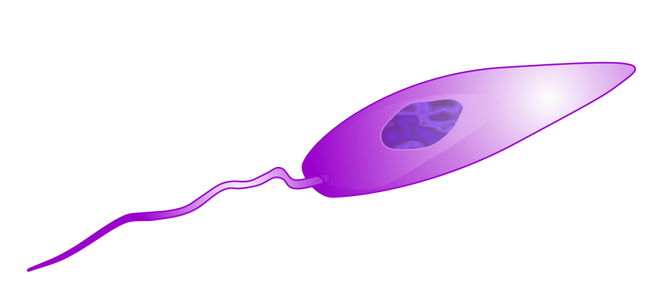 Названиями простейших животных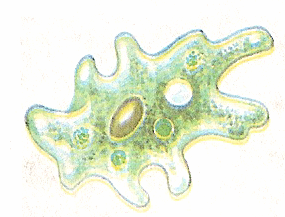 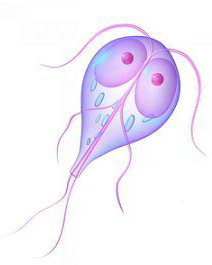 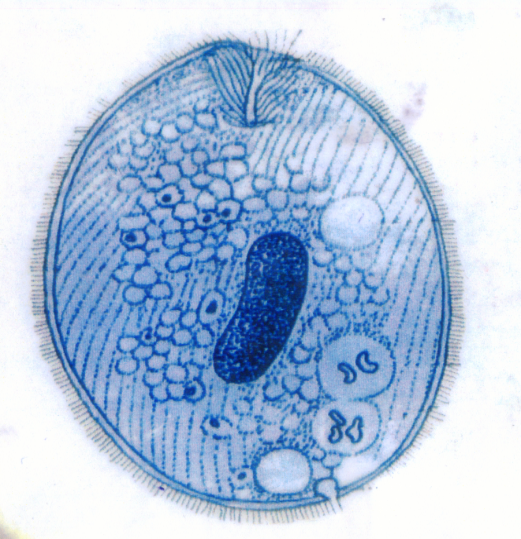 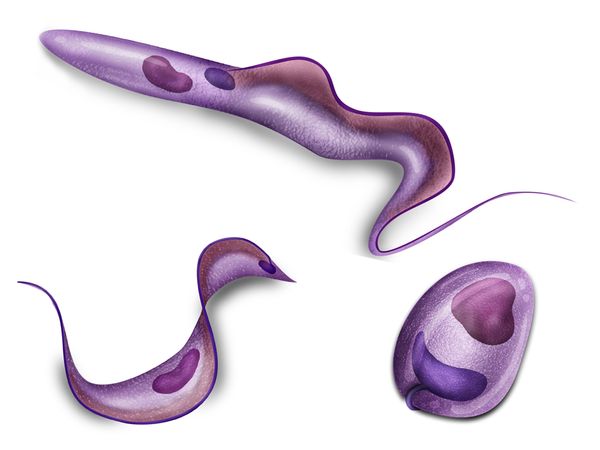 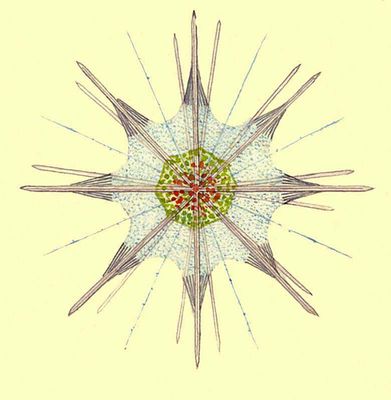 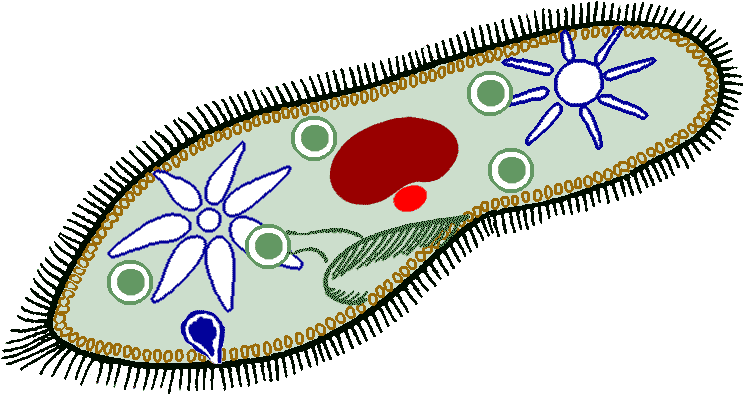 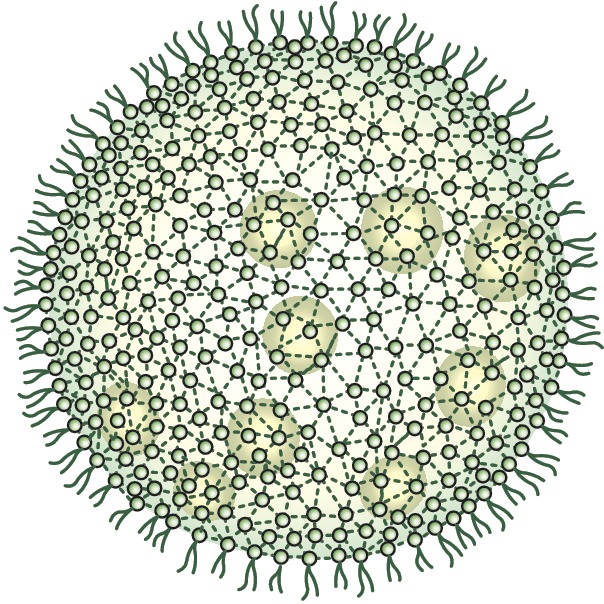 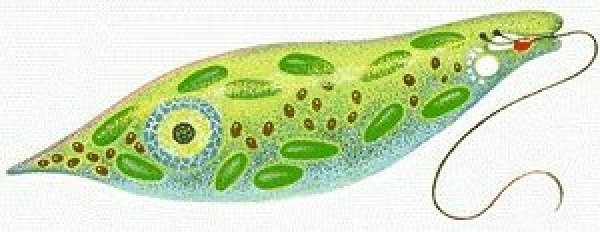 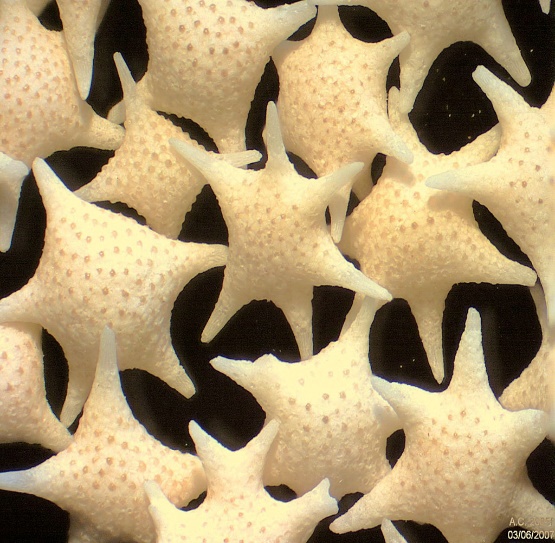          Амеба                                         Зеленая эвглена     Инфузория - туфелька          Вольвокс               Фораминиферы          РадиолярииТрипанозома          Балантидий                     Лейшмания           Лямблии